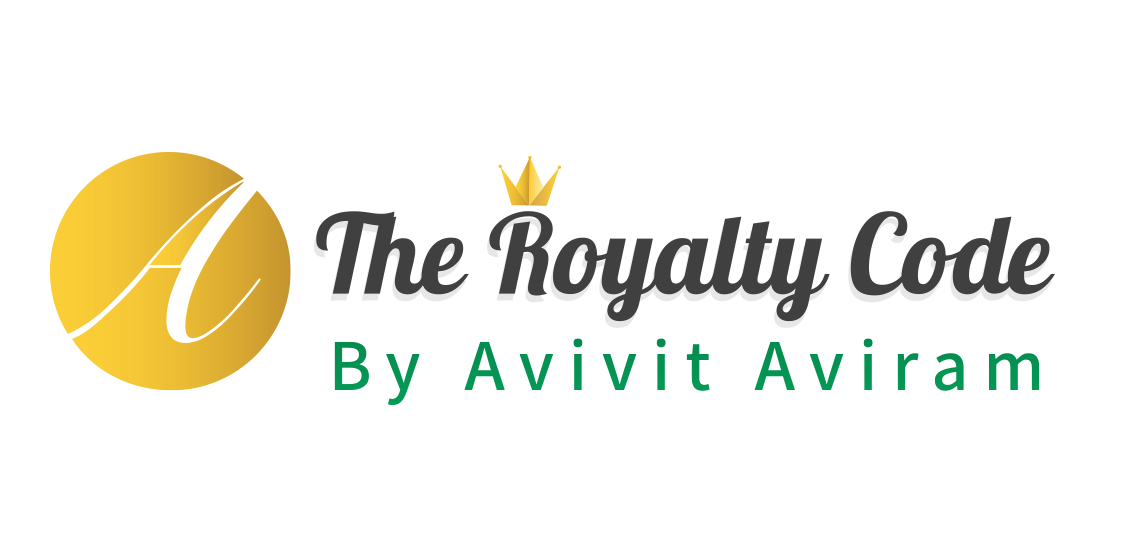 טרנס-פור-מציה" בשיטת המלוכה – 10 קילו פחות ב 90 יוםתכנית המלוכה – "אוכלים הרבה, אוכלים בריא, אוכלים ומרזים"שיטה המבוססת על מדע מדויק ומאפשרת 
ירידה בריאה, איכותית ומהנה במשקל עם הרבה מאוד אוכל וללא מחויבות בפעילות ספורט

לכתבה המלאה אודות המודל המדעי, לחצו כאןמסלולים מוצעים בתוכנית המלוכה​הרחבה לגבי אופן הליווי בתוכנית המלוכה/פרימיום:אז מה צפוי לקרות ביום שתתחילו את מסע המלוכה (מתייחס למסלולי פרימיום)הורדת נוזלים ונפיחות באזור הביטני – החל מהיום ה 3,4 ועד סוף תהליךשיפור איכות ועומק השינה – החל מהיום ה 3,4 ועד סוף תהליךשיפור איכות הנשימה – החל מהשבוע הראשון ועד סוף תהליךשיפור ניכר במטבוליזם/פעילות מעיים - החל השבוע ה 2 ועד סוף תהליךהורדה משמעותית למתוקים - החל השבוע ה 3 ועד סוף תהליךשיפור נראות העור - - החל השבוע ה 3 ועד סוף תהליךתחושת נמרצות, חיות ורעננות - החל השבוע הראשון ועד סוף תהליךשריפת תאי שומן - משבוע לשבוע ועד למשקל היעדירידה במשקל - משבוע לשבוע ועד למשקל היעדכדי לוודא כי בחרתם את המסלול הנכון עבורכם ולהבטיח 100% הצלחה בתהליך האישי שלכם, אנא מלאו את הפרטים המלאים (על גבי הטופס עצמו וללא הדפסה) ובואו נצא לדרךתאריך: שם מלא כתובת: גיל: טלפון נייד: כתובת מייל: עיסוק-אנא ציין/י האם אתם יושבים/עומדים במהלך יום העבודה: פקידההאם הגעת דרך ממליץ/פייסבוק או אחר?  משקל נוכחיגובה: משקל יעד רצוי: סיבות עיקריות לאבחון:אורח חיים בריא/ ירידה במשקל/ צמצום היקפים/ שיפור האנרגיה/ כבדות/ עייפות/ חוסר יעילות/ חולשה/ נפיחויות/שליטה במתוקים/שינוי הרגלי ודפוסי חשיבה/חסימת פחדים/ דימוי עצמי ושיפור הביטחון העצמי/סטייליניג/תנועה ושפת גוף

סקירה רפואית:תפקוד פעילות מעיים/חילוף חומרים:איכות שינה: מצב אנרגיה במהלך היום ולאחר ארוחות: סוכרתלחץ דם גבוה/נמוך: תפקוד בלוטת התריס: נטילת תרופות באופן קבוע: פעילות ספורט בעבר/הווה, פירוט : הרגלי תזונה:
מוצרי חלב? סוגי שמנים במטבח? בשר/עוף/ביצים/דגים/טונה? ממתיקים מלאכותיים? כמה מים ביום? צריכת מלחים? קפה? סוגי פירות/ירקות נצרכים ביום? כמות פחמימות? (פסטה, אורז, תפוח אדמה, מאפים, בצקים, פיצות )  מתוקים? מעובדים? מטוגנים? לחם?  מסטיקים/סוכריות ללא סוכר? אוכל מוכן/קופסאות שימורים/בשר מעובד? אלכוהול? לאתפריט תזונה קיים:  
(יש למלא בדייקנות עד כמה שניתן), ניתן למלא תפריט לדוגמא (יום טיפוסי) כדי שאכיר את תמהיל התזונה הכללי (ולזהות את המוקשים/תמרורי אזהרה)
וכמה שאלות אחרונות על מנת להבטיח 100% בהצלחה בתהליך המלוכה:5 הדברים עליהם לא היית רוצה לוותר בתפריט תזונה: האם יש מזון שאת/ה ממש לא אוהב/ת ביום יום:. מהם הרגעים בהם את/ה מרגיש/ה שאת/ה מאבד/ת שליטה באוכל: האם את אוהב/ת, יודע/ת לבשל? סוגי דיאטות שניסית וכשלו בעבר? אלו פחדים קיימים בכם בעת תהליך של שינוי? 

בונוס (יינתן במהלך התהליך בעזרת לימוד טכניקה לקיזוז חריגות והחזרת הגוף לאיזון תוך 24 שעות בלבד!!)

על איזה ארוחה לא הייתם רוצים לוותר במידה ולא היה כל חישוב קלורי הגורם לכם להעלות במשקל?!
סמנו 3 ארוחות אופציות לבחירה 
אנא סמנו את המסלול המבוקש על ידכם והצעת מחיר מסודרת תישלח לאחר בדיקת התאמהאביבית אבירם,

מאמנת תזונה, מומחית לירידה במשקל בדגש על חיטוב הגוף ומפתחת "תכנית המלוכה – 10 קילו פחות ב 90 יום, 
"אוכלים הרבה, אוכלים בריא, אוכלים ומרזים" 

בהתחייבות ל 100% הצלחה לכל מתאמן המאושר בתכנית ללא יוצא מן הכלל!!!*** אין זיכויים/פיצויים או החזרים כספיים לאחר תחילת תהליך, התהליך יתחיל ויסתיים בתוצאה אחת שלא משתמעתלשתי פנים – 100% הצלחה! 
מספר רישיון Lic # 23397780לשאלות מוזמנים לפנות אליה בערוצים הבאים: כתובות מייל: avivitaviram@013net.netאתר הבית:  www.avivit-aviram.com כתבה על תוכנית המלוכה: 

https://xnet.ynet.co.il/articles/0,7340,L-5256429,00.htmlאינסטגרם:  https://www.instagram.com/avivitaviram/המלצות וביקורות מתאמנים:  https://www.facebook.com/avivithealthylifestyle/?ref=hlחל חוק סודיות ואתיקה מקצועית בין המאמן למתאמן כחלק מחובת זכויות הפרט ולכן כל הנתונים אשר יועברו טרום או לאחר תהליך יישארו דיסקרטיים לחלוטין.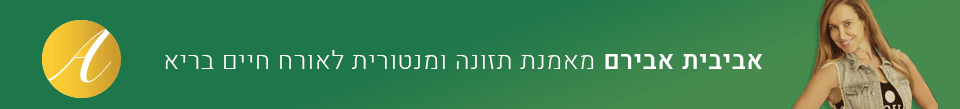 מסלולמשך המסלולמערכת תמיכה וליוויכמה  מורידיםאופן הליוויתכנית ליווי אישית/1:1
"10 קילו פחות ב 90 יום"המלצות וחוות דעת לחצו כאן או כאן או כאן או כאן
מתאים ליחיד או זוג 90 יוםמלאה, אישית ופרטניתעל בסיס תלת או דו שבועי10 קילו פגישה ראשונה כבת שעתיים וחצי עם אביבית אבירם כולל מעטפת ליווי, הנחיה, בקרה וליווי אישי ופרטני ע"י אביבית אבירם לאורך התהליך כולוניטור שקילה דו שבועית כדי להבטיח מגמת ירידה מתמדת מתחילתו ועד סופו של תהליךאבחון מקיף הכולל מוקשים ותמרורי אזהרה בתפריט קיים וחשיפה לעולם התחליפים הבריאיםמתכונים שוטפים על טהרת המלכותלוגיסטיקה פשוטה במטבח הבריא 3-10 דקות הכנה בלבדלמידת קיזוזים על טהרת המלכות (שלב 2/מחצית מהדרך)התחייבות ל 100% הצלחה ללא יוצא דופן!!!!
טווח מחירים בין 6000-8500 ₪ ( לתהליך מלא 1:1)התחייבות ל 100% הצלחה ללא יוצא דופן!!!!
טווח מחירים בין 6000-8500 ₪ ( לתהליך מלא 1:1)התחייבות ל 100% הצלחה ללא יוצא דופן!!!!
טווח מחירים בין 6000-8500 ₪ ( לתהליך מלא 1:1)התחייבות ל 100% הצלחה ללא יוצא דופן!!!!
טווח מחירים בין 6000-8500 ₪ ( לתהליך מלא 1:1)התחייבות ל 100% הצלחה ללא יוצא דופן!!!!
טווח מחירים בין 6000-8500 ₪ ( לתהליך מלא 1:1)תכנית ליווי אישית/1:1ללא פגישה (מקובל עבור מתאמנים הגרים בחו"ל)מתאים ליחיד או זוג90 יוםמלאה, אישית ופרטניתעל בסיס תלת או דו שבועי10 קילו ללא פגישה ראשוניתכולל מעטפת ליווי, הנחיה, בקרה וליווי אישי ופרטני ע"י אביבית אבירם לאורך התהליך כולו ניטור שקילה דו שבועית כדי להבטיח מגמת ירידה מתמדת מתחילתו ועד סופו של תהליך.אבחון מקיף הכולל מוקשים ותמרורי אזהרה בתפריט קיים וחשיפה לעולם התחליפים הבריאיםמתכונים שוטפים על טהרת המלכותלוגיסטיקה פשוטה במטבח הבריא 3-10 דקות הכנה בלבדלמידת קיזוזים על טהרת המלכות (שלב 2/מחצית מהדרך)התחייבות ל 100% הצלחה ללא יוצא דופן!!!!
טווח מחירים בין 5000-6500 ₪ ( לתהליך מלא 1:1)התחייבות ל 100% הצלחה ללא יוצא דופן!!!!
טווח מחירים בין 5000-6500 ₪ ( לתהליך מלא 1:1)התחייבות ל 100% הצלחה ללא יוצא דופן!!!!
טווח מחירים בין 5000-6500 ₪ ( לתהליך מלא 1:1)התחייבות ל 100% הצלחה ללא יוצא דופן!!!!
טווח מחירים בין 5000-6500 ₪ ( לתהליך מלא 1:1)התחייבות ל 100% הצלחה ללא יוצא דופן!!!!
טווח מחירים בין 5000-6500 ₪ ( לתהליך מלא 1:1)התייחסות לתכניות הליווי האישיות כל המסלולים מבוססים על עקרון המנחה בתוכנית המלוכה: 
"אוכלים בריא, אוכלים לשובע, אוכלים ומרזים", אין משמעות למילה "רעב", תכירו את תחושת השובע/מלאות הנעימה (בהשוואה לתחושת כבדות/נפיחות לאור תזונה לקויה)אין הגבלת ארוחות (בכלל!!) והתפריט כולל את כל אבות המזון (כולל פחמימות)דגש על שריפת מסת שומן ושמירה על מסת שריר (חיטוב והידוק הגוף)השוואה בין מזונות מרעיבים לבין מזונות שורפי תאי שומן (מהם ניתן לאכול ללא הגבלה!)מסלולי הפרימיום מאפשרים שינוי מידי בגוף וכבר בשבוע הראשון תהיה ירידה של בין 1.5-2 קילו (עבור כל המסלולים!)מסלולי פרימיום כוללים למידת "קיזוזים על טהרת המלכות" (מתאים לשלב 2/מחצית מהדרך ולאחר ירידה של 5 קילו ראשונים)כל המסלולים מתאימים לגברים או נשים לפי מגדר תזונה: אוכלי כל (בשר), צמחוניים, טבעונייםהתפריט מותאמים לבית/מסעדה ואת התפריט ניתן לשמר בכל מקום (ללא הכנה מוקדמת), כולל בחו"לכל המסלולים יחשפו אתכם לעשרת קודי המלוכה להצלחה בתהליך אישי (באינו רק ירידה במשקל, אלא חיבור עז בין כל מערכות הגוף!)מסלולי הפרימיום מובילים ל 100% הצלחה כל עוד יש שיתוף פעולה מלא בין הצדדים, מסלול 45/21 יאפשר לכם לחוות את "טעמו של מסע המלוכה" שילווה אתכם לכל החיים! ותוכלי לבחור בין אם להמשיך לדרך עצמאית או לחדש לחודשי ליווי בלבדמסלולי 45/21 מתאימים לאנשים כשירים רפואית בלבד, אלו החווים בעיה רפואית כלשהיא יוכלו לקחת את מסלולי הפרימיום כל המסלולים לא מחייבים פעילות ספורט!!מסלול ספורטאים (אלו המתאמנים באופן שוטף) רלוונטי במסלול 90/60 (יום)המחירים אינם כוללים מע"מכל המסלולים מבוססים על עקרון המנחה בתוכנית המלוכה: 
"אוכלים בריא, אוכלים לשובע, אוכלים ומרזים", אין משמעות למילה "רעב", תכירו את תחושת השובע/מלאות הנעימה (בהשוואה לתחושת כבדות/נפיחות לאור תזונה לקויה)אין הגבלת ארוחות (בכלל!!) והתפריט כולל את כל אבות המזון (כולל פחמימות)דגש על שריפת מסת שומן ושמירה על מסת שריר (חיטוב והידוק הגוף)השוואה בין מזונות מרעיבים לבין מזונות שורפי תאי שומן (מהם ניתן לאכול ללא הגבלה!)מסלולי הפרימיום מאפשרים שינוי מידי בגוף וכבר בשבוע הראשון תהיה ירידה של בין 1.5-2 קילו (עבור כל המסלולים!)מסלולי פרימיום כוללים למידת "קיזוזים על טהרת המלכות" (מתאים לשלב 2/מחצית מהדרך ולאחר ירידה של 5 קילו ראשונים)כל המסלולים מתאימים לגברים או נשים לפי מגדר תזונה: אוכלי כל (בשר), צמחוניים, טבעונייםהתפריט מותאמים לבית/מסעדה ואת התפריט ניתן לשמר בכל מקום (ללא הכנה מוקדמת), כולל בחו"לכל המסלולים יחשפו אתכם לעשרת קודי המלוכה להצלחה בתהליך אישי (באינו רק ירידה במשקל, אלא חיבור עז בין כל מערכות הגוף!)מסלולי הפרימיום מובילים ל 100% הצלחה כל עוד יש שיתוף פעולה מלא בין הצדדים, מסלול 45/21 יאפשר לכם לחוות את "טעמו של מסע המלוכה" שילווה אתכם לכל החיים! ותוכלי לבחור בין אם להמשיך לדרך עצמאית או לחדש לחודשי ליווי בלבדמסלולי 45/21 מתאימים לאנשים כשירים רפואית בלבד, אלו החווים בעיה רפואית כלשהיא יוכלו לקחת את מסלולי הפרימיום כל המסלולים לא מחייבים פעילות ספורט!!מסלול ספורטאים (אלו המתאמנים באופן שוטף) רלוונטי במסלול 90/60 (יום)המחירים אינם כוללים מע"מכל המסלולים מבוססים על עקרון המנחה בתוכנית המלוכה: 
"אוכלים בריא, אוכלים לשובע, אוכלים ומרזים", אין משמעות למילה "רעב", תכירו את תחושת השובע/מלאות הנעימה (בהשוואה לתחושת כבדות/נפיחות לאור תזונה לקויה)אין הגבלת ארוחות (בכלל!!) והתפריט כולל את כל אבות המזון (כולל פחמימות)דגש על שריפת מסת שומן ושמירה על מסת שריר (חיטוב והידוק הגוף)השוואה בין מזונות מרעיבים לבין מזונות שורפי תאי שומן (מהם ניתן לאכול ללא הגבלה!)מסלולי הפרימיום מאפשרים שינוי מידי בגוף וכבר בשבוע הראשון תהיה ירידה של בין 1.5-2 קילו (עבור כל המסלולים!)מסלולי פרימיום כוללים למידת "קיזוזים על טהרת המלכות" (מתאים לשלב 2/מחצית מהדרך ולאחר ירידה של 5 קילו ראשונים)כל המסלולים מתאימים לגברים או נשים לפי מגדר תזונה: אוכלי כל (בשר), צמחוניים, טבעונייםהתפריט מותאמים לבית/מסעדה ואת התפריט ניתן לשמר בכל מקום (ללא הכנה מוקדמת), כולל בחו"לכל המסלולים יחשפו אתכם לעשרת קודי המלוכה להצלחה בתהליך אישי (באינו רק ירידה במשקל, אלא חיבור עז בין כל מערכות הגוף!)מסלולי הפרימיום מובילים ל 100% הצלחה כל עוד יש שיתוף פעולה מלא בין הצדדים, מסלול 45/21 יאפשר לכם לחוות את "טעמו של מסע המלוכה" שילווה אתכם לכל החיים! ותוכלי לבחור בין אם להמשיך לדרך עצמאית או לחדש לחודשי ליווי בלבדמסלולי 45/21 מתאימים לאנשים כשירים רפואית בלבד, אלו החווים בעיה רפואית כלשהיא יוכלו לקחת את מסלולי הפרימיום כל המסלולים לא מחייבים פעילות ספורט!!מסלול ספורטאים (אלו המתאמנים באופן שוטף) רלוונטי במסלול 90/60 (יום)המחירים אינם כוללים מע"מכל המסלולים מבוססים על עקרון המנחה בתוכנית המלוכה: 
"אוכלים בריא, אוכלים לשובע, אוכלים ומרזים", אין משמעות למילה "רעב", תכירו את תחושת השובע/מלאות הנעימה (בהשוואה לתחושת כבדות/נפיחות לאור תזונה לקויה)אין הגבלת ארוחות (בכלל!!) והתפריט כולל את כל אבות המזון (כולל פחמימות)דגש על שריפת מסת שומן ושמירה על מסת שריר (חיטוב והידוק הגוף)השוואה בין מזונות מרעיבים לבין מזונות שורפי תאי שומן (מהם ניתן לאכול ללא הגבלה!)מסלולי הפרימיום מאפשרים שינוי מידי בגוף וכבר בשבוע הראשון תהיה ירידה של בין 1.5-2 קילו (עבור כל המסלולים!)מסלולי פרימיום כוללים למידת "קיזוזים על טהרת המלכות" (מתאים לשלב 2/מחצית מהדרך ולאחר ירידה של 5 קילו ראשונים)כל המסלולים מתאימים לגברים או נשים לפי מגדר תזונה: אוכלי כל (בשר), צמחוניים, טבעונייםהתפריט מותאמים לבית/מסעדה ואת התפריט ניתן לשמר בכל מקום (ללא הכנה מוקדמת), כולל בחו"לכל המסלולים יחשפו אתכם לעשרת קודי המלוכה להצלחה בתהליך אישי (באינו רק ירידה במשקל, אלא חיבור עז בין כל מערכות הגוף!)מסלולי הפרימיום מובילים ל 100% הצלחה כל עוד יש שיתוף פעולה מלא בין הצדדים, מסלול 45/21 יאפשר לכם לחוות את "טעמו של מסע המלוכה" שילווה אתכם לכל החיים! ותוכלי לבחור בין אם להמשיך לדרך עצמאית או לחדש לחודשי ליווי בלבדמסלולי 45/21 מתאימים לאנשים כשירים רפואית בלבד, אלו החווים בעיה רפואית כלשהיא יוכלו לקחת את מסלולי הפרימיום כל המסלולים לא מחייבים פעילות ספורט!!מסלול ספורטאים (אלו המתאמנים באופן שוטף) רלוונטי במסלול 90/60 (יום)המחירים אינם כוללים מע"מפגישת אבחון/קידוד מחדש (שעתיים וחצי)ללא ליוויפגישה משנה חיים הכוללת התייחסות פרטנית והתאמה למאפיינים אישיים, כולל מפת דרכים ממוקדת לזיהוי תמרורי אזהרה, ליקויים ומוקשים המונעים ירידה במשקל במצב קיים.
חשיפת המודל המרכזי + נוסחאות וקודי הצלחה לתהליך אישי/ללא ליווי
עלות הפגישה: 2850 ש"חפגישה משנה חיים הכוללת התייחסות פרטנית והתאמה למאפיינים אישיים, כולל מפת דרכים ממוקדת לזיהוי תמרורי אזהרה, ליקויים ומוקשים המונעים ירידה במשקל במצב קיים.
חשיפת המודל המרכזי + נוסחאות וקודי הצלחה לתהליך אישי/ללא ליווי
עלות הפגישה: 2850 ש"חפגישה משנה חיים הכוללת התייחסות פרטנית והתאמה למאפיינים אישיים, כולל מפת דרכים ממוקדת לזיהוי תמרורי אזהרה, ליקויים ומוקשים המונעים ירידה במשקל במצב קיים.
חשיפת המודל המרכזי + נוסחאות וקודי הצלחה לתהליך אישי/ללא ליווי
עלות הפגישה: 2850 ש"חפגישה משנה חיים הכוללת התייחסות פרטנית והתאמה למאפיינים אישיים, כולל מפת דרכים ממוקדת לזיהוי תמרורי אזהרה, ליקויים ומוקשים המונעים ירידה במשקל במצב קיים.
חשיפת המודל המרכזי + נוסחאות וקודי הצלחה לתהליך אישי/ללא ליווי
עלות הפגישה: 2850 ש"חמוצרים נוספיםמוצרים נוספיםמוצרים נוספיםמוצרים נוספיםמוצרים נוספים"נוסחת טורבו לירידה במשקל ליישום שיטת המלוכה באופן עצמאי"
ביקורות והמלצות לחצו כאןמסלול דיגיטלי ללא ממשק ליווי של אביבית אבירם, לפרטים נוספים ראי/ה בלינק המצורף:https://n.sendmsg.co.il/f9720/Royalty_Turbo_21_daysעלות 1195 ₪, המחיר עומד כרגע על 497 ₪ כולל חבילת בונוסים שווה 
עדכון מחיר מבצע לטורבו תקף עד ה 25-01-2019:
https://secure.cardcom.solutions/e/8uH/מסלול דיגיטלי ללא ממשק ליווי של אביבית אבירם, לפרטים נוספים ראי/ה בלינק המצורף:https://n.sendmsg.co.il/f9720/Royalty_Turbo_21_daysעלות 1195 ₪, המחיר עומד כרגע על 497 ₪ כולל חבילת בונוסים שווה 
עדכון מחיר מבצע לטורבו תקף עד ה 25-01-2019:
https://secure.cardcom.solutions/e/8uH/מסלול דיגיטלי ללא ממשק ליווי של אביבית אבירם, לפרטים נוספים ראי/ה בלינק המצורף:https://n.sendmsg.co.il/f9720/Royalty_Turbo_21_daysעלות 1195 ₪, המחיר עומד כרגע על 497 ₪ כולל חבילת בונוסים שווה 
עדכון מחיר מבצע לטורבו תקף עד ה 25-01-2019:
https://secure.cardcom.solutions/e/8uH/מסלול דיגיטלי ללא ממשק ליווי של אביבית אבירם, לפרטים נוספים ראי/ה בלינק המצורף:https://n.sendmsg.co.il/f9720/Royalty_Turbo_21_daysעלות 1195 ₪, המחיר עומד כרגע על 497 ₪ כולל חבילת בונוסים שווה 
עדכון מחיר מבצע לטורבו תקף עד ה 25-01-2019:
https://secure.cardcom.solutions/e/8uH/ספר 100 המתכונים על טהרת המלכותביקורות והמלצות באינסטגרם/דף עסקיAvivit Aviramספר המתכונים בשיטת המלוכה – 100 מתכונים מחושבים מראש לטובת ירידה במשקלמבוסס על תכנית הדגל: 10 קילו פחות ב 90 יום ומומלץ כצעד ראשון לכל מי שמעוניין להיחשף לתכנית המלוכה (מוצר רב מכר בתכנית ונמכר בעברית/אנגלית)לפרטים נוספים ראי/ה בלינק המצורף:
קישור מוזל לקבלת ספר המתכונים מהדורה מודפסת עד הביתhttps://secure.cardcom.solutions/e/f20/עלות: 149 ₪ ספר המתכונים בשיטת המלוכה – 100 מתכונים מחושבים מראש לטובת ירידה במשקלמבוסס על תכנית הדגל: 10 קילו פחות ב 90 יום ומומלץ כצעד ראשון לכל מי שמעוניין להיחשף לתכנית המלוכה (מוצר רב מכר בתכנית ונמכר בעברית/אנגלית)לפרטים נוספים ראי/ה בלינק המצורף:
קישור מוזל לקבלת ספר המתכונים מהדורה מודפסת עד הביתhttps://secure.cardcom.solutions/e/f20/עלות: 149 ₪ ספר המתכונים בשיטת המלוכה – 100 מתכונים מחושבים מראש לטובת ירידה במשקלמבוסס על תכנית הדגל: 10 קילו פחות ב 90 יום ומומלץ כצעד ראשון לכל מי שמעוניין להיחשף לתכנית המלוכה (מוצר רב מכר בתכנית ונמכר בעברית/אנגלית)לפרטים נוספים ראי/ה בלינק המצורף:
קישור מוזל לקבלת ספר המתכונים מהדורה מודפסת עד הביתhttps://secure.cardcom.solutions/e/f20/עלות: 149 ₪ ספר המתכונים בשיטת המלוכה – 100 מתכונים מחושבים מראש לטובת ירידה במשקלמבוסס על תכנית הדגל: 10 קילו פחות ב 90 יום ומומלץ כצעד ראשון לכל מי שמעוניין להיחשף לתכנית המלוכה (מוצר רב מכר בתכנית ונמכר בעברית/אנגלית)לפרטים נוספים ראי/ה בלינק המצורף:
קישור מוזל לקבלת ספר המתכונים מהדורה מודפסת עד הביתhttps://secure.cardcom.solutions/e/f20/עלות: 149 ₪ אין הפתעות במשקל, יש הפתעות "בגזרה"! אין דבר כזה: "אני מקווה לראות ירידה במשקל", נוסחה מדויקת וממוקדת למגמת ירידה במשקל משבוע לשבוע ועד סוף תהליךבחינה מעמיקה ויסודית לתגובת הגוף לאור שינוי התזונה/מגמת הירידה במשקל כולל שינויים/הוספות בהתאם לכל מתאמןליווי אישי במצבים בהם יש לנו אתגרים קולינריים (כל מקום שאינו אזור הנוחות שלנו מאפשר לנו להמשיך ליהנות מאורח חיים בריא(ניטור שקילה דו שבועי כולל התייחסות מעמיקה של אביבית כולל "מקצה שיפורים" המבטיח את המשך הצלחת התהליך ב100%התייחסות למקרים אישיים/תובנות/הארות/שיתופים/תחושות לאורך התהליך כולו והתייחסות לכל דבר באופן יסודי ופרטני כדי להבטיח ליהנות מכל רגע נתון (ובלי קשר לתוצאה הסופית(הובלה בשלבי התכנית, שלב אחר שלב, יד ביד - למידת שפת המלכות על בוריה -  עד הגעה לשלב המלוכה (= הגעה למשקל היעד וסנכרון עם תפריט לשמירה על משקל בטווח הארוך(הערות נוספותפירוט ארוחהשעת הארוחהארוחהא.בוקרא.ביניים א. הצהרים א. בינייםא. ערב א. ביניים/לפני השינה 